Activité de diffusion et de lancement de la Table nationale sur la formation et la sensibilisation dans le champ du handicap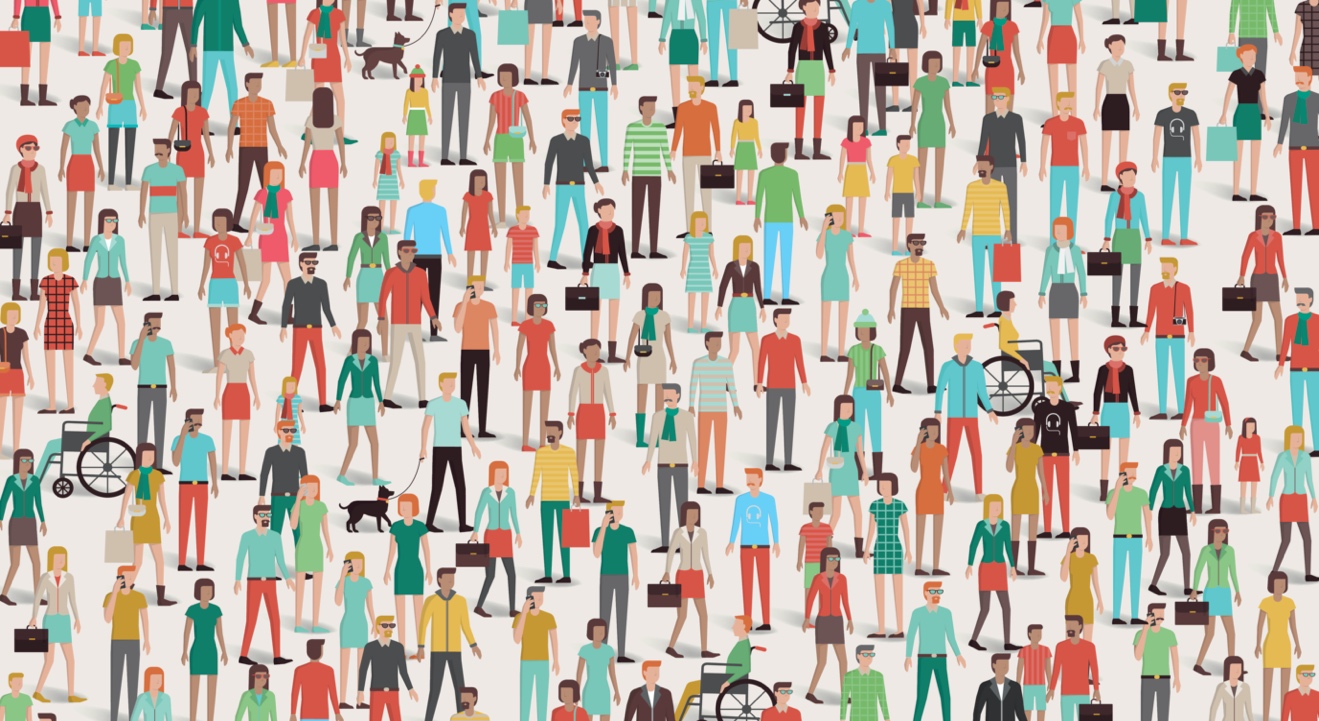 Quand : Le 24 septembre 2020, 13h à 16hPublic visé : Acteurs impliqués dans la formation et la sensibilisation dans le champ du handicap au QuébecObjectifs : 1) Présenter les résultats du projet de recherche sur les activités de  formation et de sensibilisation au Québec, et 2) démarrer les travaux de la table de concertationFormat : Vidéoconférence sur ZoomVous pouvez télécharger le diaporama (PowerPoint) de l’activité et consulter l’enregistrement en cliquant ici.Compte-renduMot de bienvenueFabienne Boursiquot, coordonnatrice scientifique de Société inclusiveSociété inclusive est une initiative de recherche qui soutient des projets de recherche en partenariat sur le thème de l’inclusion sociale des personnes en situation de handicap. Aujourd’hui, il sera question des résultats d’un des premiers projets financé par Société inclusive et des suites que l’on souhaite y donner. L’activité comporte deux objectifs : Présenter les résultats du projet de recherche sur les activités de  formation et de sensibilisation au Québec;Démarrer les travaux de la table de concertation sur la formation et la sensibilisation dans le champ du handicap.Présentation de la démarche de rechercheAnnie Rochette, ergothérapeute, professeure à l’Université de Montréal et chercheuse au CRIRChercheuse principale avec Patrick Fougeyrollas, professeur à l’Université Laval et chercheur au CIRRISLe projet de recherche (2018-2019) prenait comme point de départ le constat de l’absence d’un portrait global de ce qui se fait en formation et sensibilisation à l’égard des personnes en situation de handicap au Québec. L’objectif du projet était d’amener les acteurs œuvrant en formation et sensibilisation au Québec à travailler ensemble pour se donner une vision commune et des moyens d’action pour la réaliser.Chercheurs : Annie Rochette, Patrick Fougeyrollas, Bonnie Swaine, Eva Kehayia, Aliki Thomas et Keiko Shikako-ThomasPartenaires : Lise Roche (Fondation Mirella et Lino Saputo), Marc St-Onge (AQLPH), François Bellerive (AISQ) Elsa Lavigne (AlterGo), Lyne Nénard (Kéroul), Catherine Vallée Dumas (OPHQ), Jean-Pierre Robin (RIPPH)En soutien : Jackie Roberge-Dao, Meric Sauvé, Fabienne Boursiquot et Lara Evoy (Innoweave)Le projet s’est déroulé en deux phases séquentielles :Scan environnemental (mai – octobre 2018)Planification stratégique (novembre 2018 – novembre 2019)Résultats : portrait des activités de formation et de sensibilisation offertes au Québec (scan environnemental), théorie du changement, plan d’actionDiaporamaPrésentation des résultats du scan environnemental de l’offre d’activités de formation et de sensibilisation et discussionJacqueline Roberge-Dao, ergothérapeute, doctorante à l’Université McGillCoordonnatrice de recherche du projetL’objectif de la phase 1 du projet était d’obtenir un portrait global et juste des activités de formation et de sensibilisation au Québec afin d’informer la planification stratégique.Définitions :Activité de formation : activité qui vise à permettre l’acquisition de connaissances, habiletés ou attitudes sous-jacentes au développement du niveau de compétences des différents acteurs de la communauté qui interagissent auprès des personnes ayant une limitation fonctionnelle dans le but de leur permettre d'assumer leurs responsabilités dans la mise en œuvre d’une société inclusive.Activité de sensibilisation : activité structurée (c’est-à-dire une activité organisée qui a un objectif, un public cible et que l’on peut évaluer) qui vise à sensibiliser la population afin de mieux comprendre le quotidien d’une personne ayant une limitation fonctionnelle. 71 organismes (sur 123 organismes invités) ont participé au scan. 39 répondants ont été conservé dans l’échantillon final (soit 32 % des organismes invités.Principaux constats : Les activités offertes sont avant tout généralistesLes populations cibles et les objectifs sont variés40 % des formations sont gratuitesLes activités sont brèves (moins de 3 heures)On constate une disparité dans les méthodes de développement de contenuOn constate un manque important sur le plan de l’évaluation des effets immédiats (41%) et de l’impact (7%)DiaporamaPrésentation de la démarche de planification stratégiqueFabienne Boursiquot, coordonnatrice scientifique de Société inclusiveMarc St-Onge, directeur de l’Association québécoise pour le loisir des personnes handicapées (AQLPH)La démarche de planification stratégique (phase 2 du projet) a été réalisée entre novembre 2018 et novembre 2019. Il s’agit d’une démarche de réflexion concertée qui visait à définir :Quels sont les changements ultimes visésQuels sont les objectifs communs ou résultats visés en matière de formation et sensibilisationPar quels moyens, selon quelles conditions de succès on peut y parvenir (plan d’action)Un groupe de travail composé de représentants des organismes suivants a été mis sur pied pour appuyer l’équipe de recherche :AlterGoAssociation québécoise pour le loisir des personnes handicapées (AQLPH)KéroulRéseau international sur le Processus de production du handicap (RIPPH)L’étape (service d’aide à l’emploi)Réseau des municipalités accessibles (RMA)Institut national pour l’équité, l’égalité et l’inclusion pour les  personnes en situation de handicap (INEE-PSH)Intégration sociale des enfants handicapés en milieu de garde (ISEHMG)Réseau national d'expertise en trouble du spectre de l’autisme (RNETSA)Regroupement des ressources alternatives en santé mentale du Québec (RRASMQ)Société québécoise de la déficience intellectuelle (SQDI)Impact ultime ou objectif commun :Ce que l’on souhaite atteindre, c’est une offre d’activités de formation et de sensibilisation efficace, cohérente adoptant l'approche basée sur les évidences, ciblant tous les acteurs de la société civile et portant sur les personnes ayant tous types de différences fonctionnelles pour un Québec inclusif. La démarche a permis au groupe de travail de définir un plan d’action et des objectifs stratégiques : Mettre en place les conditions qui assurent la pérennité du projet; Renforcer la mobilisation, l’ouverture et l’intérêt des partenaires stratégiques clés face au projet et aux résultats visés;Assurer la création d’outils communs en évaluation des effets et des impacts des activités de formation et de sensibilisation;Assurer le recensement, la diffusion et la valorisation des meilleures pratiques en formation et sensibilisation québécoises, canadiennes et internationales.La création d’une table de concertation est un moyen de mettre en œuvre ce plan d’action pour atteindre ces objectifs en impliquant un spectre d’acteurs plus large. Un comité de coordination, composée de personnes impliquées dans le projet de recherche a été mis sur pied :Patrick Fougeyrollas, Université Laval, CIRRISSelma Kouidri, INEEI-PSHElsa Lavigne, AlterGoFrançois Leroux, AQLPHGinette Pariseault, ISEHMGAnnie Rochette, Université de Montréal, CRIRMéric Sauvé, RIPPHJean-Pierre Robin, RIPPHMarc St-Onge, AQLPHDiaporamaDiscussion en sous-groupes Les participants étaient invités à discuter en sous-groupe de leurs impressions sur les résultats du projet et de la planification stratégique, de la pertinence d’une table de concertation sur la formation et la sensibilisation dans le champ du handicap et de leur volonté ou capacité d’engagement envers la table.Groupe 1 – Animatrice : Fabienne BoursiquotLes participants souligne la grande pertinence de table, notamment en ce qui concerne l’évaluation des effets et impacts des activités de formation et d’évaluation. Suggestion : On soulève l’idée de mettre en place un répertoire de l’offre de formations par catégorie, qui permettrait de mieux savoir ce qui s’offre déjà, et de collaborer de manière stratégique pour combler les lacunes en matière de formation et sensibilisation.Groupe 2 – Animateur : Patrick FougeyrollasLes participants sont globalement enthousiastes pour la mise en place de la table regroupant les acteurs concernés :  ENFIN. On souligne qu’il y a de grandes attentes dans le domaine de l’emploi afin de répondre aux besoins des petites et moyenne entreprises. Il y a un sentiment de crainte des milieux de travail sur la manière  de se comporter et de répondre aux réalités des employés selon leurs capacités et type de déficiences. On mentionne aussi l’importance de la sensibilisation et de la formation incluant les personnes en situation de handicap. Par ailleurs, les participants confirment un besoin d'outils collectifs et de bonnes pratiques fondées sur des données probantes. La table pourra faciliter le partage des succès et de stratégies pédagogiques (par exemple sur les apprentissages du passage au virtuel, forces et limites). Elle permettra de recevoir l'information, mais aussi de tester des outils concrets de changement de pratiques, d'attitudes sur le terrain.Suggestion : Tous ne sont pas intéressés à siéger à la Table. Il faut éviter une lourdeur de structure, et aller vers une approche flexible et à géométrie variable, avec la possibilité par exemple de s'investir sur un thème spécifique.Recommandation : Priorité confirmée sur le développement de méthodologie d'évaluation des effets et impacts.Groupe 3 – Animatrice : Annie RochetteLes participants considèrent hautement pertinente la création de la table. Ils manifestent un besoin de réseauter, de partager, de mettre en commun les pratiques et ressources. Ils soulèvent de plus l’opportunité (découlant du contexte actuel) associée au virtuel/en ligne à la fois pour le réseautage et pour la formation / sensibilisation.Suggestion : le processus d’implantation de la table pourrait être documenté et évalué et faire l’objet d’un projet de recherche (une initiative similaire a été menée à l’UQAM);Recommandation : Il pourrait être opportun de mener une cueillette d’information plus précise auprès des futurs membres de la table (participants au Lancement du 24 septembre et autres contacts de ces derniers) quant à leurs intérêts, expertises et niveau d’engagement possible (ceci permettra la mise sur pied de sous-comités de travail par thématique).Groupe 4 – Animateur : François LerouxLe groupe souligne la pertinence d’une table en formation et sensibilisation et est enthousiaste à sa mise en œuvre. On rappelle toutefois l’importance de bien poser la question du « pourquoi » avant de s’attaquer au « comment » de sa mettre en œuvre. Les participants voient la table comme un important moyen de transfert et de partage collectif. Les rencontres de la table pourront donner lieu à des activités de présentation et d’inspiration. Elle pourra assurer la diffusion et la valorisation des meilleures pratiques.Réticence : On mentionne la crainte d’une potentielle compétition entre les formations qui pourrait être dommageable. Certaines organisations pourraient craindre que leur formation soient jugées comme n’étant ‘’pas assez bonnes’’. Dans cette optique, l’idéal est de favoriser les éléments qui rassemblent et non ceux qui divisent. Recommandation : Pour répondre à un besoin d’améliorer la formation, il serait pertinent de s’appuyer sur l’expérience et les accomplissements des individus et non seulement palier leurs handicaps.Groupe 5 – Animateur : Méric SauvéLes participants souligne la pertinence de réunir plusieurs acteurs pour crédibiliser la table et permettre le partage des forces de chacun. On souligne aussi l’intérêt d’avoir accès accès au matériel et à l'expertise d'autres organisations formatrices (bonnes pratiques).Souhaite avoir de l'information sur les bonnes pratiques en formation continueSuggestion : On mentionne un grand intérêt pour la mise sur pied d’un bottin de formations / organismes et leur offre d’activités de formation/sensibilisationRecommandation : Il faut d’éviter d’avoir une structure trop lourde. Il faut s’assurer de faciliter la transmission de l’information et offrir de la flexibilité pour les organismes en région.Groupe 6 – Animateur Marc St-OngeLes participants soulignent la grande pertinence d’une table de concertation, mais aussi les défis qui l’accompagnent, d’où l’importance de bien en définir le mandat.Suggestion : Créer des comités de travailRecommandation : Avoir un engagement commun bien défini pour développer une culture d’évaluation et nous permettre de travailler en continuum dans le processus complet de formation et de sensibilisation (planification, validation, diffusion, offre, évaluation, bonification).Liste des abréviationsAISQ		Association pour l’intégration sociale – région de QuébecAQLPH		Association québécoise pour le loisir des personnes handicapéesCRIR	Centre de recherche interdisciplinaire en réadaptation du Montréal métropolitainCIRRIS	Centre interdisciplinaire de recherche en réadaptation et intégration sociale INEEI-PSH 	Institut national pour l’équité, l’égalité et l’inclusion pour les  personnes en situation de handicapISEHMG 	Intégration sociale des enfants handicapés en milieu de gardeOPHQ		Office des personnes handicapées du QuébecRIPPH		Réseau international sur le Processus de production du handicapRMA		Réseau des municipalités accessibles		RNETSA	Réseau national d'expertise en trouble du spectre de l’autismeRRASMQ	Regroupement des ressources alternatives en santé mentale du QuébecSQDI 		Société québécoise de la déficience intellectuelle